NYILVÁNTARTÁSI ADATOKNév:			születési év: 		Amennyiben a tag helyett más fizeti be az éves tagdíjat, úgy a befizető teljes neve: Pszichológus alapdiploma száma:	Egyetem: Szakdiplomaegyéb:…………………………………………….………………Szakdiploma száma: 		Kiállító intézmény: 		………………Szakdiploma száma: 		Kiállító intézmény: 		………………Szakdiploma száma: 		Kiállító intézmény: 		Tudományos fokozat(ok): 		Száma(i): 		 Kiállító intézmény: 		Egyéb közlendők (módszer spec. képesítés, vállalkozás, stb.): Hozzájárulok, hogy az Egyesület adataimat nyilvántartsa és honlapján tagjai között felsoroljon: 				IGEN				NEMDátum: 	Budapest 2014.11.11. 		aláírás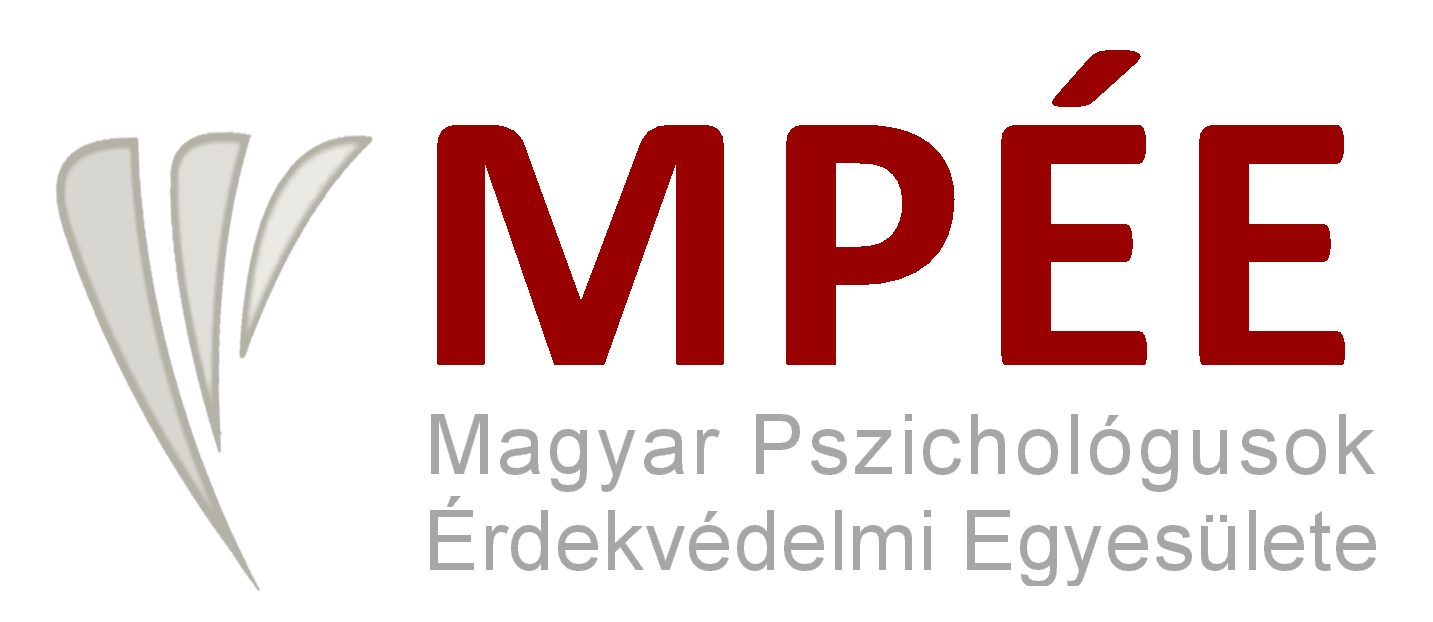 Levélcím:1241 Budapest Pf. 50      Telefon: +36 30 486 6352e-mail: info@pszichoerdek.hu UniCredit Bank Hungary Zrt. 10918001-00000099-00540005LAKHELYMUNKAHELYVáros:Neve: Lakcím: Címe: Tel: Tel:Levelezési / Számlázási adatok:Név: Cím: E-mail cím: 